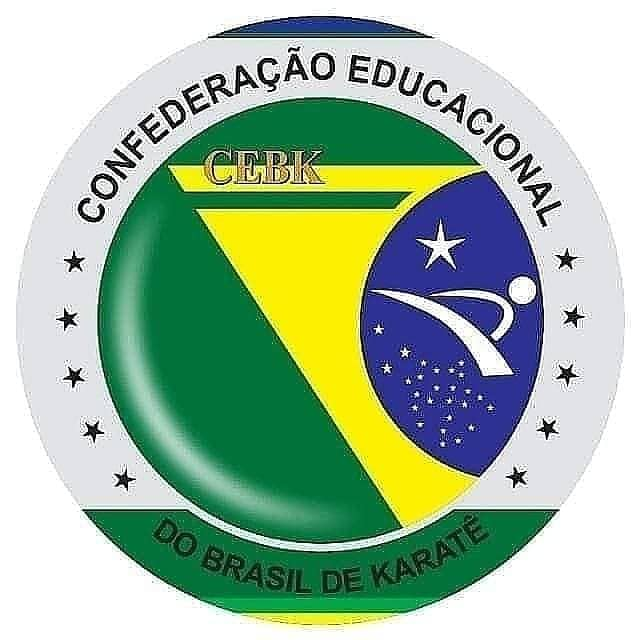 CONFEDERAÇÃO EDUCACIONAL DO BRASIL DE KARATÊ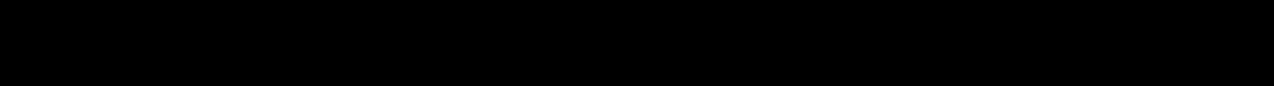 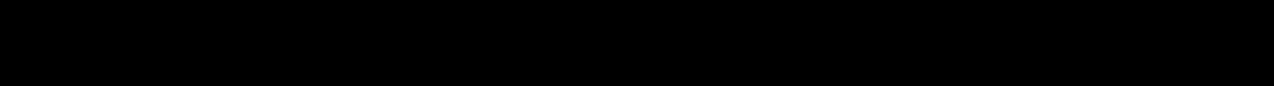  Por meio deste confirmamos que nossa Organização / Associação /  Federação / Clube tem uma estrutura democrática e que o conselho de administração é eleito livremente. Aceitamos as regras e regulamentos do CEBK.Por favor envie para cebkoficial@hotmail.com                       _____________________________                          Assinatura do Presidente                        Data:___ / _______________/_______Sigla:                                                      CNPJ:Nome Completo da Organização: Associação/Federação/Clube: Endereço postal:Nome do Presidente: Dan:	Data da última homologação nacional:Contato:	Fax:E-mail:	Site: Nome do Secretário Geral: Número de Clubes / Dojos: Número de membros individuais: Principais estilos praticados: Disciplina (por favor marque):  Karatê Tradicional (   )                       Karatê de Contato (   )                Karatê Geral (   )                    